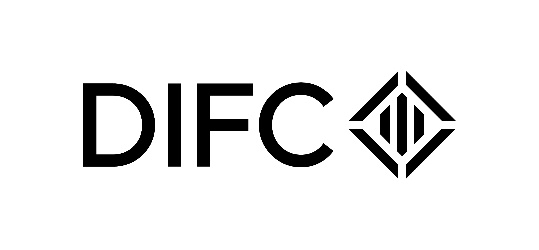 Annex E Format for providing public comments to DIFCA on Consultation paper No. 5 of 2023Proposed Law of Security and Related DIFC Legislation 
Note 1:	DIFCA reserves the right to publish, including on its website, any comments you provide. However, if you wish to remain anonymous, you must expressly request at the time of making comments that this should be the case. Note 2:	The column titled ‘comments on proposed policy’ relates to the policy explained in the Consultation Paper (“CP”). The column titled ‘comments on proposed legislation’ refers to the draft legislation reflecting the proposed policy.Note 3:	It is possible that you may not have any comments, either on the proposed policy or legislation, or may have comments on one and not the other. You may leave a blank column if you either agree to the proposed position, or you have no concerns relating it. Note 4:	If there are any ambiguities relating to the proposed policy or legislation, you may raise those in your comments.Name of individual / entity providing comments:No. Comments on proposed policyComments on proposed legislationMovables Immovables and FixturesMovables Immovables and FixturesMovables Immovables and FixturesQ1: Do you agree that, subject to conflict of laws issues, the Proposed Law should   cover   Security   Rights   in   movable   assets         that   become   fixtures (attached) to real property outside the jurisdiction of the DIFC? If not, please explain why not.Q1: Do you agree that, subject to conflict of laws issues, the Proposed Law should   cover   Security   Rights   in   movable   assets         that   become   fixtures (attached) to real property outside the jurisdiction of the DIFC? If not, please explain why not.Q1: Do you agree that, subject to conflict of laws issues, the Proposed Law should   cover   Security   Rights   in   movable   assets         that   become   fixtures (attached) to real property outside the jurisdiction of the DIFC? If not, please explain why not.Q2: Do you agree with Articles 90 to 97 of the Proposed Law?  If not, please explain why not and any alternatives/modifications you may suggest?Q2: Do you agree with Articles 90 to 97 of the Proposed Law?  If not, please explain why not and any alternatives/modifications you may suggest?Q2: Do you agree with Articles 90 to 97 of the Proposed Law?  If not, please explain why not and any alternatives/modifications you may suggest?Q3:  In relation to Article 21(1) of the Proposed Law, do you agree our (1) rationale for and (2) proposed wording? If not, please explain why not and what improvements do you suggest? Q3:  In relation to Article 21(1) of the Proposed Law, do you agree our (1) rationale for and (2) proposed wording? If not, please explain why not and what improvements do you suggest? Q3:  In relation to Article 21(1) of the Proposed Law, do you agree our (1) rationale for and (2) proposed wording? If not, please explain why not and what improvements do you suggest? Acquisition FinancingAcquisition FinancingAcquisition FinancingQ4: Do you agree that, subject to our proposed definition of Acquisition Security Right more widely, the assets falling within the scope of the ASR regime should be  limited  to  Tangible  Assets  and  to  Intellectual  Property  or  the  rights  of  a licensee under a licence of Intellectual Property?  If not, please explain why not.Q4: Do you agree that, subject to our proposed definition of Acquisition Security Right more widely, the assets falling within the scope of the ASR regime should be  limited  to  Tangible  Assets  and  to  Intellectual  Property  or  the  rights  of  a licensee under a licence of Intellectual Property?  If not, please explain why not.Q4: Do you agree that, subject to our proposed definition of Acquisition Security Right more widely, the assets falling within the scope of the ASR regime should be  limited  to  Tangible  Assets  and  to  Intellectual  Property  or  the  rights  of  a licensee under a licence of Intellectual Property?  If not, please explain why not.Q5:  Do you agree that the interest of a lessor of Tangible Assets under a lease should be included within the definition of an Acquisition Security Right?Q5:  Do you agree that the interest of a lessor of Tangible Assets under a lease should be included within the definition of an Acquisition Security Right?Q5:  Do you agree that the interest of a lessor of Tangible Assets under a lease should be included within the definition of an Acquisition Security Right?Q6:  Do you agree that the threshold for inclusion should be leases over one year?Q6:  Do you agree that the threshold for inclusion should be leases over one year?Q6:  Do you agree that the threshold for inclusion should be leases over one year?Q7:  Do  you  agree  that  the  interest  of  a  consignor  who  delivers  Tangible Assets to a consignee under a Commercial Consignment should be included in the definition of an Acquisition Security Right?   If not, please explain any aspect of this which you disagree.Q7:  Do  you  agree  that  the  interest  of  a  consignor  who  delivers  Tangible Assets to a consignee under a Commercial Consignment should be included in the definition of an Acquisition Security Right?   If not, please explain any aspect of this which you disagree.Q7:  Do  you  agree  that  the  interest  of  a  consignor  who  delivers  Tangible Assets to a consignee under a Commercial Consignment should be included in the definition of an Acquisition Security Right?   If not, please explain any aspect of this which you disagree.Q8: Do you agree with our provision for cross-collateralisation in accordance with paragraphs (4) and (5) of the definition of Acquisition Security Right?  If not, please explain why not or suggest improvements that may be made.Q8: Do you agree with our provision for cross-collateralisation in accordance with paragraphs (4) and (5) of the definition of Acquisition Security Right?  If not, please explain why not or suggest improvements that may be made.Q8: Do you agree with our provision for cross-collateralisation in accordance with paragraphs (4) and (5) of the definition of Acquisition Security Right?  If not, please explain why not or suggest improvements that may be made.Q9: Do you agree with the retention of status as an ASR on renewal, refinancing, consolidation or restructuring? If not, please explain why.Q9: Do you agree with the retention of status as an ASR on renewal, refinancing, consolidation or restructuring? If not, please explain why.Q9: Do you agree with the retention of status as an ASR on renewal, refinancing, consolidation or restructuring? If not, please explain why.Q10: Do  you  agree  that  an  ASR  should  not  lose  its  status  as  such  if  the collateral also secured a non-ASR obligation?Q10: Do  you  agree  that  an  ASR  should  not  lose  its  status  as  such  if  the collateral also secured a non-ASR obligation?Q10: Do  you  agree  that  an  ASR  should  not  lose  its  status  as  such  if  the collateral also secured a non-ASR obligation?Q11: If  you  agree,  are  there  any  improvements  you  would  suggest  to paragraphs (6) and (7) of the definition of Acquisition Security Right?Q11: If  you  agree,  are  there  any  improvements  you  would  suggest  to paragraphs (6) and (7) of the definition of Acquisition Security Right?Q11: If  you  agree,  are  there  any  improvements  you  would  suggest  to paragraphs (6) and (7) of the definition of Acquisition Security Right?Q12: Do you agree with our proposed payment allocation rule at paragraph (9) of the definition of Acquisition Security Right?  If not, what improvements do you suggest?Q12: Do you agree with our proposed payment allocation rule at paragraph (9) of the definition of Acquisition Security Right?  If not, what improvements do you suggest?Q12: Do you agree with our proposed payment allocation rule at paragraph (9) of the definition of Acquisition Security Right?  If not, what improvements do you suggest?Q13: Do you agree that Acquisition Security Rights should benefit from super-priority as provided in the Proposed Law?  If not, please explain your reasoning.Q13: Do you agree that Acquisition Security Rights should benefit from super-priority as provided in the Proposed Law?  If not, please explain your reasoning.Q13: Do you agree that Acquisition Security Rights should benefit from super-priority as provided in the Proposed Law?  If not, please explain your reasoning.Q14: Do you have any further suggestions on how our proposals in relation to Acquisition Security Rights might be improved?Q14: Do you have any further suggestions on how our proposals in relation to Acquisition Security Rights might be improved?Q14: Do you have any further suggestions on how our proposals in relation to Acquisition Security Rights might be improved?Negotiable Instruments/Documents and Electronic Trade DocumentsNegotiable Instruments/Documents and Electronic Trade DocumentsNegotiable Instruments/Documents and Electronic Trade DocumentsQ15: Are there any aspects of the proposed amendments to the Law of Obligations in relation to electronic trade documents that can be improved?Q15: Are there any aspects of the proposed amendments to the Law of Obligations in relation to electronic trade documents that can be improved?Q15: Are there any aspects of the proposed amendments to the Law of Obligations in relation to electronic trade documents that can be improved?Q16: Do you agree with our proposals in the Proposed Law in relation to Negotiable Instruments and Negotiable Documents that are Electronic Trade Documents?Q16: Do you agree with our proposals in the Proposed Law in relation to Negotiable Instruments and Negotiable Documents that are Electronic Trade Documents?Q16: Do you agree with our proposals in the Proposed Law in relation to Negotiable Instruments and Negotiable Documents that are Electronic Trade Documents?Q17: Are there any aspects of the Proposed Law in this respect which could be improved?Q17: Are there any aspects of the Proposed Law in this respect which could be improved?Q17: Are there any aspects of the Proposed Law in this respect which could be improved?ReceivablesReceivablesReceivablesQ18: Do you agree with the proposed amendment to Article 94(1) of the Contract Law?Q18: Do you agree with the proposed amendment to Article 94(1) of the Contract Law?Q18: Do you agree with the proposed amendment to Article 94(1) of the Contract Law?Q19: Taking into account the Proposed Law in relation to receivables, do you agree that the Proposed Law should not follow the exclusions at Art 9(3)(b) to (e) of the Current Law.Q19: Taking into account the Proposed Law in relation to receivables, do you agree that the Proposed Law should not follow the exclusions at Art 9(3)(b) to (e) of the Current Law.Q19: Taking into account the Proposed Law in relation to receivables, do you agree that the Proposed Law should not follow the exclusions at Art 9(3)(b) to (e) of the Current Law.Q20: Do you have further any suggestions on how the Proposed Law in relation to Receivables might be improved?Q20: Do you have further any suggestions on how the Proposed Law in relation to Receivables might be improved?Q20: Do you have further any suggestions on how the Proposed Law in relation to Receivables might be improved?Financial Collateral ArrangementsFinancial Collateral ArrangementsFinancial Collateral ArrangementsQ21: Do you agree with our proposed asset classes for an “FCR Receivable”?  If not, what types of asset classes should be removed or added?Q21: Do you agree with our proposed asset classes for an “FCR Receivable”?  If not, what types of asset classes should be removed or added?Q21: Do you agree with our proposed asset classes for an “FCR Receivable”?  If not, what types of asset classes should be removed or added?Q22: Do you agree with the proposed lack of limitation on collateral providers?  If not, what modifications/alternatives do you suggest?Q22: Do you agree with the proposed lack of limitation on collateral providers?  If not, what modifications/alternatives do you suggest?Q22: Do you agree with the proposed lack of limitation on collateral providers?  If not, what modifications/alternatives do you suggest?Q23: Do you agree with our proposed limitation on collateral takers?  If not, what modifications/alternatives do you suggest?Q23: Do you agree with our proposed limitation on collateral takers?  If not, what modifications/alternatives do you suggest?Q23: Do you agree with our proposed limitation on collateral takers?  If not, what modifications/alternatives do you suggest?Q24: Do  you  agree  that  a  Secured  Creditor  with  a  Security  Right  in  Financial  Collateral  should  be  able  to  make  that  right  effective  against  third  parties  by registration?Q24: Do  you  agree  that  a  Secured  Creditor  with  a  Security  Right  in  Financial  Collateral  should  be  able  to  make  that  right  effective  against  third  parties  by registration?Q24: Do  you  agree  that  a  Secured  Creditor  with  a  Security  Right  in  Financial  Collateral  should  be  able  to  make  that  right  effective  against  third  parties  by registration?Q25: Do  you  agree  that  a  Secured  Creditor  with  a  Security  Right  in  Financial Collateral should also be able to benefit from the Part 8 regime, by reason only of registration  (subject  to  the  rules  on  Priority  in  Article  102,  which  are  considered below)?Q25: Do  you  agree  that  a  Secured  Creditor  with  a  Security  Right  in  Financial Collateral should also be able to benefit from the Part 8 regime, by reason only of registration  (subject  to  the  rules  on  Priority  in  Article  102,  which  are  considered below)?Q25: Do  you  agree  that  a  Secured  Creditor  with  a  Security  Right  in  Financial Collateral should also be able to benefit from the Part 8 regime, by reason only of registration  (subject  to  the  rules  on  Priority  in  Article  102,  which  are  considered below)?Q26: Do you agree with the Priority rules in Article 102 of the Proposed Law?  If not, why not and what modifications/alternatives would you suggest?only of registration  (subject  to  the  rules  on  Priority  in  Article  102,  which  are  considered below)?Q26: Do you agree with the Priority rules in Article 102 of the Proposed Law?  If not, why not and what modifications/alternatives would you suggest?only of registration  (subject  to  the  rules  on  Priority  in  Article  102,  which  are  considered below)?Q26: Do you agree with the Priority rules in Article 102 of the Proposed Law?  If not, why not and what modifications/alternatives would you suggest?only of registration  (subject  to  the  rules  on  Priority  in  Article  102,  which  are  considered below)?Q27: Do you agree that Digital Assets that are also Money Credited to a Bank Account or Financial Property should be treated in the same way as such Financial Collateral that are not Digital Assets?Q27: Do you agree that Digital Assets that are also Money Credited to a Bank Account or Financial Property should be treated in the same way as such Financial Collateral that are not Digital Assets?Q27: Do you agree that Digital Assets that are also Money Credited to a Bank Account or Financial Property should be treated in the same way as such Financial Collateral that are not Digital Assets?Q28: If you disagree, what modifications/alternatives would you suggest?Q28: If you disagree, what modifications/alternatives would you suggest?Q28: If you disagree, what modifications/alternatives would you suggest?Q29: Do you have any further comments on any other aspects of Part 8 of the Proposed Law, including how it may be improved?Q29: Do you have any further comments on any other aspects of Part 8 of the Proposed Law, including how it may be improved?Q29: Do you have any further comments on any other aspects of Part 8 of the Proposed Law, including how it may be improved?Digital AssetsDigital AssetsDigital AssetsQ30: Do you agree that it should also be possible to make a Security Right in a Digital Asset effective against third parties by Control          of the Digital Asset?Q30: Do you agree that it should also be possible to make a Security Right in a Digital Asset effective against third parties by Control          of the Digital Asset?Q30: Do you agree that it should also be possible to make a Security Right in a Digital Asset effective against third parties by Control          of the Digital Asset?Q31: Do you agree that a Security Right in a Digital Asset made effective by Control should have Priority over a competing Security Right made effective by registration?Q31: Do you agree that a Security Right in a Digital Asset made effective by Control should have Priority over a competing Security Right made effective by registration?Q31: Do you agree that a Security Right in a Digital Asset made effective by Control should have Priority over a competing Security Right made effective by registration?Q32: Do  you  agree  that  Articles  17(2)  and  26  should  also  apply  to  Digital Assets?Q32: Do  you  agree  that  Articles  17(2)  and  26  should  also  apply  to  Digital Assets?Q32: Do  you  agree  that  Articles  17(2)  and  26  should  also  apply  to  Digital Assets?Transfer of Digital AssetsTransfer of Digital AssetsTransfer of Digital AssetsQ33: Do  you  agree  with our proposed approach in Article 14?Q33: Do  you  agree  with our proposed approach in Article 14?Q33: Do  you  agree  with our proposed approach in Article 14?Consumer protectionConsumer protectionConsumer protectionQ34: What is the appropriate threshold for the purposes of Article 31 of the Proposed Law?Q34: What is the appropriate threshold for the purposes of Article 31 of the Proposed Law?Q34: What is the appropriate threshold for the purposes of Article 31 of the Proposed Law?Q35: Subject to your views on the appropriate threshold for Article 31, do Articles  41  and  46  strike  the  correct  balance  between  the  interest of consumers and providers of acquisition financing?Q35: Subject to your views on the appropriate threshold for Article 31, do Articles  41  and  46  strike  the  correct  balance  between  the  interest of consumers and providers of acquisition financing?Q35: Subject to your views on the appropriate threshold for Article 31, do Articles  41  and  46  strike  the  correct  balance  between  the  interest of consumers and providers of acquisition financing?Q36: What (if any) consumer protections should be introduced in relation to Receivables?Q36: What (if any) consumer protections should be introduced in relation to Receivables?Q36: What (if any) consumer protections should be introduced in relation to Receivables?Q37: Do  you  have  any  further  comments  on  how  the  law  in  relation  to consumer protection and security rights might be improved?Q37: Do  you  have  any  further  comments  on  how  the  law  in  relation  to consumer protection and security rights might be improved?Q37: Do  you  have  any  further  comments  on  how  the  law  in  relation  to consumer protection and security rights might be improved?Conflict of LawsConflict of LawsConflict of LawsQ38: Do you have any comments on the conflict of laws in Articles 105-122 of the Proposed Law?Q38: Do you have any comments on the conflict of laws in Articles 105-122 of the Proposed Law?Q38: Do you have any comments on the conflict of laws in Articles 105-122 of the Proposed Law?Q39: Pending the outcome of our anticipated consultation on conflict of laws in the context of Digital Assets and Electronic Trade Documents, do you see any downsides to the adoption of Article 122 of the Proposed Law?Q39: Pending the outcome of our anticipated consultation on conflict of laws in the context of Digital Assets and Electronic Trade Documents, do you see any downsides to the adoption of Article 122 of the Proposed Law?Q39: Pending the outcome of our anticipated consultation on conflict of laws in the context of Digital Assets and Electronic Trade Documents, do you see any downsides to the adoption of Article 122 of the Proposed Law?The Security Registry, filing and registrationThe Security Registry, filing and registrationThe Security Registry, filing and registrationQ40: Are there any aspects of Part 11 that could be removed?Q40: Are there any aspects of Part 11 that could be removed?Q40: Are there any aspects of Part 11 that could be removed?Transitional provisionsTransitional provisionsTransitional provisionsQ41: Is a transitional period of one year appropriate?Q41: Is a transitional period of one year appropriate?Q41: Is a transitional period of one year appropriate?Q42: Are there any aspects of Schedule 1 that could be improved?Q42: Are there any aspects of Schedule 1 that could be improved?Q42: Are there any aspects of Schedule 1 that could be improved?Miscellaneous and General CommentsMiscellaneous and General CommentsMiscellaneous and General Comments